“Treasure Island”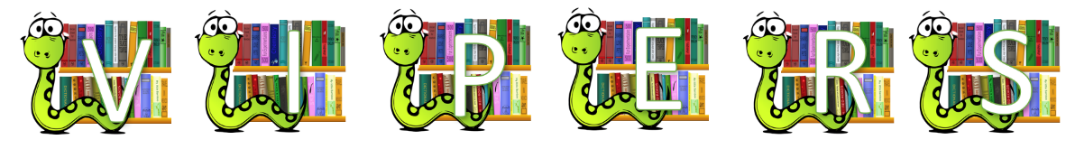 “Treasure Island”Part one: Jim Hawkins and The Admiral Benbow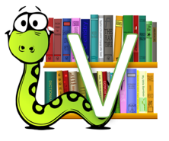 What new or interesting vocabulary did you hear? Define the following words: intact, sabre, weather-eye, doubloons, seafaring, guineas and parchment. Why does the Captain (Billy Bones) ask whether there is “much company at the inn?”What new or interesting vocabulary did you hear? Define the following words: intact, sabre, weather-eye, doubloons, seafaring, guineas and parchment. Why does the Captain (Billy Bones) ask whether there is “much company at the inn?”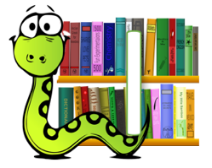 Who is telling the story?What type of story do you think this will be?After the visit of Black Dog, why does the Captain have “the look of a man who has much to fear?”Who is telling the story?What type of story do you think this will be?After the visit of Black Dog, why does the Captain have “the look of a man who has much to fear?”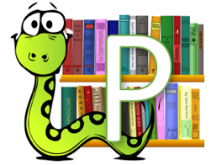 What do you think will be on the parchment? Why do you think the Captain (Billy Bones) wanted Jim to look out for a “sea-faring man with one leg?”Based on what you have read/heard, what type of man do you think the Captain (Billy Bones) will be?What do you think will be on the parchment? Why do you think the Captain (Billy Bones) wanted Jim to look out for a “sea-faring man with one leg?”Based on what you have read/heard, what type of man do you think the Captain (Billy Bones) will be?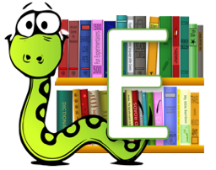 When do you think this story is set? Explain your answer giving details and examples to support your work. Why does the narrator mention that Black Dog’s legs are intact? When do you think this story is set? Explain your answer giving details and examples to support your work. Why does the narrator mention that Black Dog’s legs are intact? 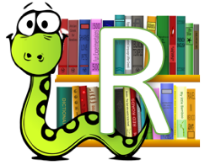 What are the names of the men who visit the Captain (Billy Bones)? What is the name of the Inn and where is the inn located?  What are the names of the men who visit the Captain (Billy Bones)? What is the name of the Inn and where is the inn located?  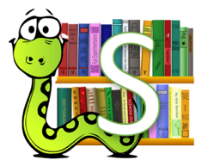 Using your story map, summarise part 1, Jim Hawkins and The Admiral Benbow.Why do the pirates attack the inn?Using your story map, summarise part 1, Jim Hawkins and The Admiral Benbow.Why do the pirates attack the inn?CompareCompare the characters Jim Hawkins and the Captain (Billy Bones). Compare the characters Jim Hawkins and the Captain (Billy Bones). Opionion In your opinion, is this an interesting or effective opening to a story? Does it make you want to know more?  Include the following words in your answer and use evidence from the text to support your answer: plot, setting and character. In your opinion, is this an interesting or effective opening to a story? Does it make you want to know more?  Include the following words in your answer and use evidence from the text to support your answer: plot, setting and character. 